107年度會展人才培育與認證計畫「臺南會展產業發展研討會」主辦單位：      經濟部國際貿易局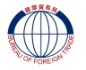       臺南市政府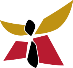 ..              中華民國對外貿易發展協會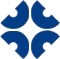 目的：因應2020年大臺南會展中心即將落成，為增加市府人員及相關民間機構會展能力，特別邀請展覽公司及會議公司的業界講師授課，提供臺南如何發展會議及展覽建議與方向、以及如何規劃招標和參與投標，並分享實務展覽會議工作經驗，給予最新趨勢及見解。日期：107年7月20日(五)地點：外貿協會臺南辦事處第1會議室(台南市成功路457號15樓)對象：臺南市府人員、會展活動經營業者、會展活動辦理業者、飯店民宿業者等相關業者及有興趣者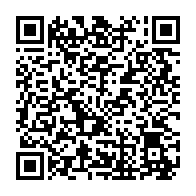 報名方式：免費參加，線上報名https://goo.gl/hNAKFE           或回傳報名表。研習時數：國際展覽CEM認證時數、國際會議CMP認證時數、國內會展認證時數更新3小時。全程參與之行政院及所屬各機關公務人員，主辦單位將予以登錄公務人員終身學習時數3小時。洽詢方式：王小姐/電話02-27255200分機2375/email: mahiro@taitra.org.tw時間活動內容 / 主講人13：00～13：30報到13：30～14：50☞展覽籌劃經驗分享邱志豪 協理揆眾展覽事業股份有限公司14：50～15：10休息時間15：10～16：30☞會展招標規劃柯樹人 執行長圓桌會議顧問股份有限公司